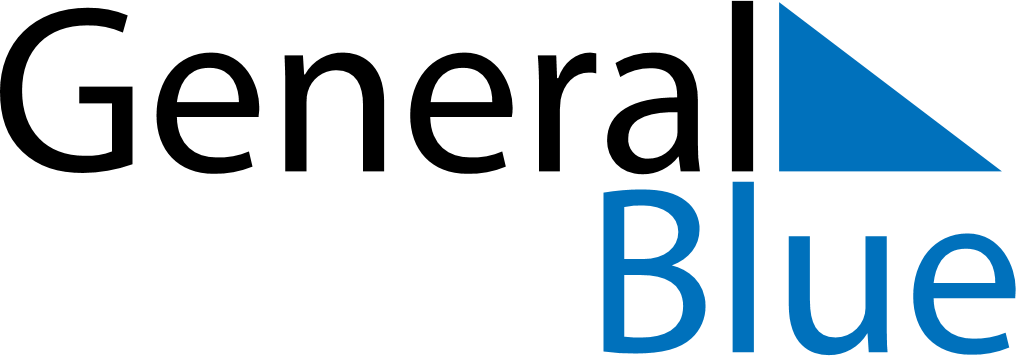 Meal PlannerDecember 21, 2025 - December 27, 2025Meal PlannerDecember 21, 2025 - December 27, 2025Meal PlannerDecember 21, 2025 - December 27, 2025Meal PlannerDecember 21, 2025 - December 27, 2025Meal PlannerDecember 21, 2025 - December 27, 2025Meal PlannerDecember 21, 2025 - December 27, 2025Meal PlannerDecember 21, 2025 - December 27, 2025Meal PlannerDecember 21, 2025 - December 27, 2025SundayDec 21MondayDec 22TuesdayDec 23WednesdayDec 24ThursdayDec 25FridayDec 26SaturdayDec 27BreakfastLunchDinner